附件2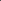 榜单申报表（ 制造业数字化转型领域模板）榜单提出单 位（盖章）榜单名称专业领域及 方向启动时间计划完成时间榜单提出单 位联系人姓  名电    话榜单提出单 位联系人手  机电子邮箱项目意义简述产业集群所处发展阶段、产业链及供应链情况、数字化应用情况、集群内企业竞争合作情况等。根据集群发展现状及特征，结合产业及行业发展趋势（如市场进化方向、工艺技术进化方向等）、区域或企业竞争力等，分析痛点问题。重点说明项目作用和意义，突出重要性、必要性和紧迫性，提出项 目来由，限500字。简述产业集群所处发展阶段、产业链及供应链情况、数字化应用情况、集群内企业竞争合作情况等。根据集群发展现状及特征，结合产业及行业发展趋势（如市场进化方向、工艺技术进化方向等）、区域或企业竞争力等，分析痛点问题。重点说明项目作用和意义，突出重要性、必要性和紧迫性，提出项 目来由，限500字。简述产业集群所处发展阶段、产业链及供应链情况、数字化应用情况、集群内企业竞争合作情况等。根据集群发展现状及特征，结合产业及行业发展趋势（如市场进化方向、工艺技术进化方向等）、区域或企业竞争力等，分析痛点问题。重点说明项目作用和意义，突出重要性、必要性和紧迫性，提出项 目来由，限500字。简述产业集群所处发展阶段、产业链及供应链情况、数字化应用情况、集群内企业竞争合作情况等。根据集群发展现状及特征，结合产业及行业发展趋势（如市场进化方向、工艺技术进化方向等）、区域或企业竞争力等，分析痛点问题。重点说明项目作用和意义，突出重要性、必要性和紧迫性，提出项 目来由，限500字。项目内容简述项 目建设方案或技术方案，结合产业集群未来发展趋势、瓶颈突破领域、关键成功因素等，聚焦痛点问题及共性需求，描述数字化转型解决方案顶层设计及切入点，并绘制数字化转型路线图。根据总体方案梳理重点任务内容，针对重点任务科学确定需研发和推广的产品，限1000字。简述项 目建设方案或技术方案，结合产业集群未来发展趋势、瓶颈突破领域、关键成功因素等，聚焦痛点问题及共性需求，描述数字化转型解决方案顶层设计及切入点，并绘制数字化转型路线图。根据总体方案梳理重点任务内容，针对重点任务科学确定需研发和推广的产品，限1000字。简述项 目建设方案或技术方案，结合产业集群未来发展趋势、瓶颈突破领域、关键成功因素等，聚焦痛点问题及共性需求，描述数字化转型解决方案顶层设计及切入点，并绘制数字化转型路线图。根据总体方案梳理重点任务内容，针对重点任务科学确定需研发和推广的产品，限1000字。简述项 目建设方案或技术方案，结合产业集群未来发展趋势、瓶颈突破领域、关键成功因素等，聚焦痛点问题及共性需求，描述数字化转型解决方案顶层设计及切入点，并绘制数字化转型路线图。根据总体方案梳理重点任务内容，针对重点任务科学确定需研发和推广的产品，限1000字。项目目标定性或定量描述产业集群数字化转型方案的绩效 目标。明确打造标杆案例、服务企业数字化转型数量，集群内企业在降低运营成本、提升产品质量、增加优质订单等方面要取得的成效，以及解决行业发展的重大问题和对产业发展的突出贡献，项 目经济社会效益需求。限800字。定性或定量描述产业集群数字化转型方案的绩效 目标。明确打造标杆案例、服务企业数字化转型数量，集群内企业在降低运营成本、提升产品质量、增加优质订单等方面要取得的成效，以及解决行业发展的重大问题和对产业发展的突出贡献，项 目经济社会效益需求。限800字。定性或定量描述产业集群数字化转型方案的绩效 目标。明确打造标杆案例、服务企业数字化转型数量，集群内企业在降低运营成本、提升产品质量、增加优质订单等方面要取得的成效，以及解决行业发展的重大问题和对产业发展的突出贡献，项 目经济社会效益需求。限800字。定性或定量描述产业集群数字化转型方案的绩效 目标。明确打造标杆案例、服务企业数字化转型数量，集群内企业在降低运营成本、提升产品质量、增加优质订单等方面要取得的成效，以及解决行业发展的重大问题和对产业发展的突出贡献，项 目经济社会效益需求。限800字。揭榜要求明确揭榜对象的具体岗位（如总经理、技术总监、研发总监、项 目主管等）。揭榜对象应为引领行业变革的懂行人，对细分行业发展有深刻洞察，对行业升级拥有清晰的认知，能看到行业共性问题，洞察行业未来方向，理解数字化变革对行业困境问题破局的意义，了解数据驱动的底层逻辑；能够站在行业视角、勇于创新创业，以第三方身份建设具有行业公信力的新制造生态系统；具备聚合合作伙伴生态资源、组建产业生态型创新联合体的能力，通过市场化机制、分阶段按需组建“行业平台+共性底座+专业技术服务”的能力和资源矩阵，推动场景化运营和解决方案产品化、行业化。限800字。明确揭榜对象的具体岗位（如总经理、技术总监、研发总监、项 目主管等）。揭榜对象应为引领行业变革的懂行人，对细分行业发展有深刻洞察，对行业升级拥有清晰的认知，能看到行业共性问题，洞察行业未来方向，理解数字化变革对行业困境问题破局的意义，了解数据驱动的底层逻辑；能够站在行业视角、勇于创新创业，以第三方身份建设具有行业公信力的新制造生态系统；具备聚合合作伙伴生态资源、组建产业生态型创新联合体的能力，通过市场化机制、分阶段按需组建“行业平台+共性底座+专业技术服务”的能力和资源矩阵，推动场景化运营和解决方案产品化、行业化。限800字。明确揭榜对象的具体岗位（如总经理、技术总监、研发总监、项 目主管等）。揭榜对象应为引领行业变革的懂行人，对细分行业发展有深刻洞察，对行业升级拥有清晰的认知，能看到行业共性问题，洞察行业未来方向，理解数字化变革对行业困境问题破局的意义，了解数据驱动的底层逻辑；能够站在行业视角、勇于创新创业，以第三方身份建设具有行业公信力的新制造生态系统；具备聚合合作伙伴生态资源、组建产业生态型创新联合体的能力，通过市场化机制、分阶段按需组建“行业平台+共性底座+专业技术服务”的能力和资源矩阵，推动场景化运营和解决方案产品化、行业化。限800字。明确揭榜对象的具体岗位（如总经理、技术总监、研发总监、项 目主管等）。揭榜对象应为引领行业变革的懂行人，对细分行业发展有深刻洞察，对行业升级拥有清晰的认知，能看到行业共性问题，洞察行业未来方向，理解数字化变革对行业困境问题破局的意义，了解数据驱动的底层逻辑；能够站在行业视角、勇于创新创业，以第三方身份建设具有行业公信力的新制造生态系统；具备聚合合作伙伴生态资源、组建产业生态型创新联合体的能力，通过市场化机制、分阶段按需组建“行业平台+共性底座+专业技术服务”的能力和资源矩阵，推动场景化运营和解决方案产品化、行业化。限800字。